CANDIDATURA ALLA NOMINA Dl COMPONENTE IN SENO AL CONSIGLIO GENERALE DELLA FONDAZIONE Dl PIACENZA E VIGEVANO.AI Presidente della Provincia di PiacenzaIl/La sottoscritto/a___________________________________Nato/a a____________________________ il _______________________________________Residente in________________________Via__________________n__________________________Tel______________PEC___________________________________________ E—mail _____________________________presenta la propria candidatura per la designazione a componente del Consiglio di Generale della Fondazione di Piacenza e Vigevano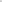 A tal fineDICHIARAdi possedere i requisiti previsti dall'articolo 55, comma l, del d.lgs. n. 267/2000;di non trovarsi nelle condizioni di inconferibilità previste dal D.Lgs. n. 39/2013;di non trovarsi nelle condizioni di incompatibilità previste dal D.Lgs. n. 39/2013:di non frovarsi nelle condizioni previste e regolate dall'art. 10 del d.lgs. n. 235/2012;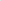 di non trovarsi nelle condizioni previste dall'articolo 248, comma 5, del d.lgs. n. 267/2000:di non aver ricoperto nei cinque anni precedenti incarichi di amministratore di ente, istituzione, azienda pubblica, società a totale o parziale capitale pubblico, che abbiano chiuso in perdita tre esercizi consecutivi (art. 1, comma 734. L. n. 296/2006);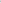 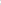 di possedere i requisiti di professionalità indicati nell'articolo 7 dello Statuto dellaFondazione di Piacenza e Vigevano;di essere in una situazione di completa autonomia rispetto al soggetto designante;di possedere i requisiti di onorabilità indicati nelltarticolo 8 dello Statuto della Fondazione di Piacenza e Vigevano;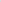 di non trovarsi nelle condizioni di incompatibilità indicate nell'articolo 9 dello Statuto della     Fondazione di Piacenza e Vigevano;di non trovarsi nelle condizioni di ineleggibilità indicate nell'articolo 10 dello Statuto della         Fondazione di Piacenza e Vigevano;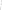 di non trovarsi in conflitto di interessi con la Provincia di Piacenza o con la Fondazione di Piacenza e Vigevano, così come indicato nelltarticolo 12 dello Statuto della Fondazione medesima;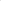 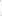 di non trovarsi in rapporto di impiego, consulenza o incarico con la Provincia di Piacenza o con la Fondazione di Piacenza e Vigevano;di non avere liti pendenti con la Provincia di Piacenza o con la Fondazione di Piacenza e    Vigevano;di essere a conoscenza dell'obbligo di inviare ogni anno al Presidente della Provincia la dichiarazione di non incompatibilità di cui all'articolo 20 del D.Lgs. n. 39/2013;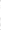 di essere a conoscenza dell'obbligo di inviare alla Provincia ai sensi dell'articolo l , comma 735, della Legge n. 296/2006, una comunicazione indicante il proprio incarico ed il relativo compenso entro trenta giorni dal conferimento;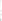 di essere a conoscenza dell'obbligo di inviare al Presidente della Provincia una relazione annuale sull 'attività svolta nell'anno precedente;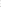 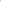 (barrare la relativa casella)di essere dipendente di amministrazione pubblica di cui all'art. 1, comma 2, del D.Lgs. 165/2001, impegnandosi a produrre l'autorizzazione di cui all'art. 53 del D.Lgs. 165/2001, preventivamente all'eventuale conferimento dell'incarico.di non essere dipendente di amministrazione pubblica di cui all'art. 1, comma 2. del D.Lgs. 165/2001;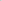 di non trovarsi nelle condizioni di cui all’art. 2382 del Codice Civile.Allega alla presente: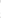 curriculum vitae sottoscritto completo dei dati anagrafici, dei titoli di studio e di tutte le informazioni ritenute utili affinché l'organo competente per la designazione possa vagliare adeguatamente l'idoneità a ricoprire la carica;copia di un documento d'identità; copia del codice fiscale; elenco sottoscritto degli eventuali incarichi attualmente ricoperti.Firma candidato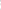 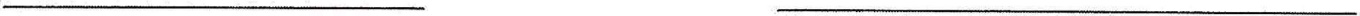 	(luogo e data)	(firma)